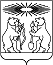 Об утверждении порядка проведения открытого конкурса по отбору управляющей организации для управления многоквартирным домом на территории Северо-Енисейского районаВ целях установления порядка управления, направленного на обеспечение благоприятных и безопасных условий проживания граждан, надлежащего содержания общего имущества в многоквартирных домах Северо-Енисейского района, в соответствии со статьей 161 Жилищного кодекса Российской Федерации, постановлением Правительства Российской Федерации от 06.02.2006 № 75 «О порядке проведения органом местного самоуправления открытого конкурса по отбору управляющей организации для управления многоквартирным домом», руководствуясь статьей 34 Устава Северо-Енисейского района, ПОСТАНОВЛЯЮ:1. Утвердить порядок проведения открытого конкурса по отбору управляющей организации для управления многоквартирным домом на территории Северо-Енисейского района согласно приложению к настоящему постановлению.2. Определить организатором, уполномоченным на проведение открытого конкурса по отбору управляющей организации для управления многоквартирным домом на территории Северо-Енисейского района, Комитет по управлению муниципальным имуществом администрации Северо-Енисейского района, который действует от имени муниципального образования Северо-Енисейский район.3. Комитет по управлению муниципальным имуществом администрации Северо-Енисейского района:1) подготавливает проект правового акта администрации Северо-Енисейского района о проведении открытого конкурса по отбору управляющей организации для управления многоквартирным домом и утверждении конкурсной документации о порядке проведения открытого конкурса по отбору управляющей организации для управления многоквартирным домом;2) размещает извещение о проведении открытого конкурса, на официальном сайте Российской Федерации в информационно-телекоммуникационной сети «Интернет» для размещения информации о проведении торгов и внесении изменений в некоторые акты правительства Российской Федерации www.torgi.gov.ru, на официальном сайте Северо-Енисейского района www.admse.ru , в газете «Северо-Енисейский вестник»;3) обеспечивает представление в установленном порядке в конкурсную комиссию по проведению открытого конкурса по отбору управляющей организации для управления многоквартирным домом, необходимых документов;	4) совершает все иные необходимые действия, связанные с организацией и проведением открытого конкурса.4. Контроль за исполнением настоящего постановления возложить на руководителя Комитета по управлению муниципальным имуществом администрации Северо-Енисейского района.5. Настоящее постановление вступает в силу в день, следующий за днем его официального опубликования в газете «Северо-Енисейский вестник», и подлежит размещению на официальном сайте Северо-Енисейского района в информационно-телекоммуникационной сети «Интернет» (www.admse.ru).Глава Северо-Енисейского района			   			А.Н. РябцевПорядок проведения открытого конкурса по отбору управляющей организации для управления многоквартирным домом на территории Северо-Енисейского района1. Настоящий Порядок разработан в целях реализации статьи 161 Жилищного кодекса Российской Федерации и определяет процедуру организации проведения открытого конкурса по отбору управляющей организации для управления многоквартирным домом на территории Северо-Енисейского района.2. Комитет по управлению муниципальным имуществом администрации Северо-Енисейского района (далее - Организатор конкурса) проводит открытый конкурс по отбору управляющей организации для управления многоквартирным домом (далее – Конкурс), если:1) собственниками помещений в многоквартирном доме не выбран способ управления этим домом, в том числе в следующих случаях:собственниками помещений в многоквартирном доме общее собрание по вопросу выбора способа управления многоквартирным домом не проводилось или решение о выборе способа управления многоквартирным домом не было принято;по истечении 2 месяцев после вступления в законную силу решения суда о признании несостоявшимся общего собрания собственников помещений в многоквартирном доме по вопросу выбора способа управления многоквартирным домом повторное общее собрание не проводилось или решение о выборе способа управления многоквартирным домом не было принято;2) принятое собственниками помещений в многоквартирном доме решение о выборе способа управления домом не реализовано, в том числе в следующих случаях:большинство собственников помещений в многоквартирном доме не заключили договоры, предусмотренные статьей 164 Жилищного кодекса Российской Федерации;собственники помещений в многоквартирном доме не направили в уполномоченный федеральный орган исполнительной власти документы, необходимые для государственной регистрации товарищества собственников жилья либо жилищного кооператива или иного специализированного потребительского кооператива;не заключены договоры управления многоквартирным домом, предусмотренные статьей 162 Жилищного кодекса Российской Федерации;3) до окончания срока действия договора управления многоквартирным домом, заключенного по результатам конкурса, не выбран способ управления этим домом или если принятое решение о выборе способа управления этим домом не было реализовано;4) в установленном законодательством Российской Федерации о градостроительной деятельности порядке выдано разрешение на ввод в эксплуатацию многоквартирного дома.3.При определении размера платы за содержание и ремонт жилого помещения ее размер рассчитывается в соответствии с размером платы за жилое помещение, установленным постановлением администрации Северо-Енисейского района.4. При наступлении обстоятельств, установленных в п. 2 настоящего порядка Организатор конкурса руководствуется требованиями Жилищного Кодекса Российской Федерации, постановления Правительства Российской Федерации от 06.02.2006 № 75 «О порядке проведения органом местного самоуправления открытого конкурса по отбору управляющей организации для управления многоквартирным домом».5. Организатор конкурса в течение десяти дней со дня проведения открытого конкурса, уведомляет всех собственников помещений в многоквартирном доме о результатах указанного конкурса и об условиях договора управления многоквартирным домом путем размещения сообщения на официальном сайте Северо-Енисейского района www.admse.ru , в газете «Северо-Енисейский вестник».АДМИНИСТРАЦИЯ СЕВЕРО-ЕНИСЕЙСКОГО РАЙОНА ПОСТАНОВЛЕНИЕАДМИНИСТРАЦИЯ СЕВЕРО-ЕНИСЕЙСКОГО РАЙОНА ПОСТАНОВЛЕНИЕ«13» октября 2022 г.№ 438-пгп  Северо-Енисейскийгп  Северо-ЕнисейскийПриложение к постановлениюадминистрации Северо-Енисейского района                                    от 13.10.2022 № 438-п      